       Algorytm postępowania podczas przyjmowania dziecka do przed./szkoły 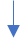 